YÜKSEK LİSANS /DOKTORA SEMİNER DERSİ  DEĞERLENDİRME TUTANAĞIYukarıda bilgileri verilen öğrencinin sunmuş olduğu  Seminer  ve yönetilen sorulara vermiş olduğu cevaplar da gözönüne alınarak, olduğuna karar verilmiştir. EKSeminer Metni  (…….sayfa)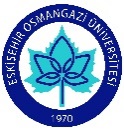 T CESKİŞEHİR OSMANGAZİ ÜNİVERSİTESİSAĞLIK BİLİMLERİ ENSTİTÜSÜÖğrencinin Adı SoyadıÖğrenci NumarasıAnabilim DalıSeminer KonusuSeminer Tarihi□- BAŞARILI□- BAŞARISIZ               (Danışman)                (Ad Soyad-İmza)Anabilim Dalı Başkanı veya Yetkilendirdiği öğretim üyesi(Ad Soyad-İmza)